Chủ đề: [Giải toán 6 sách kết nối tri thức với cuộc sống] - Bài 24: So sánh phân số. Hỗn số dươngDưới đây Đọc tài liệu xin gợi ý trả lời Bài 6.9 trang 12 SGK Toán lớp 6 Tập 2 sách Kết nối tri thức với cuộc sống theo chuẩn chương trình mới của Bộ GD&ĐT:Giải Bài 6.9 trang 12 Toán lớp 6 Tập 2 Kết nối tri thứcCâu hỏi : So sánh các phân số sau: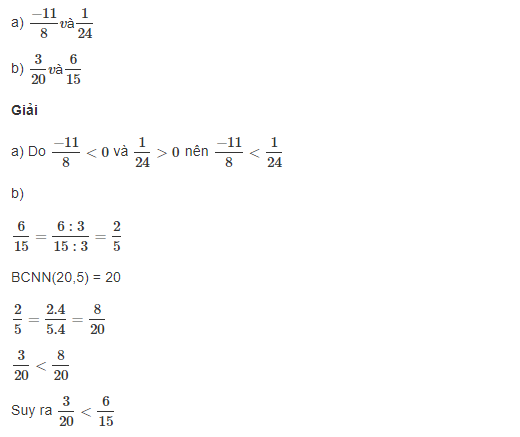 -/-Vậy là trên đây Đọc tài liệu đã hướng dẫn các em hoàn thiện phần giải toán 6: Bài 6.9 trang 12 Toán lớp 6 Tập 2 Kết nối tri thức. Chúc các em học tốt.